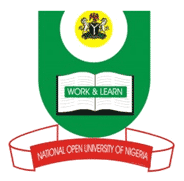 NATIONAL OPEN UNIVERSITY OF NIGERIA14-16 AHMADU BELLO WAY, VICTORIA ISLAND LAGOS                                                SCHOOL OF EDUCATION MAY/JUNE 2012 EXAMINATIONEDA 731 PROJECT MANAGEMENT IN EDUCATIONAL ADMINISTRATIONTime Allowed: 2 HoursINSTRUCTIONS: Answer Three Questions only.	1. (a) Define end explain the following :(i) Project(ii) Management(iii) Project Management(b) State and briefly explain the following techniques in project management:(i) PERT(ii) PPBES(iii) MBO2. Identify and discuss the most appropriate stages involved in the life cycle of a     Project Management.3(a) What is a Feasibility Study?  (b)Highlight the elements of a Feasibility Study (c) What are the stages involved in a Feasibility Study ?4. Write a short note on each of the following : (a) Project Evaluation (b) Project Implementation (c) Cost-benefit Analysis  (d) Project Sustainability 